El servidor de policía judicial, está obligado en todo tiempo a garantizar la reserva de la información, esto conforme a las disposiciones establecidas en la Constitución y la Ley.Número Único de Noticia CriminalNúmero Único de Noticia CriminalNúmero Único de Noticia CriminalNúmero Único de Noticia CriminalNúmero Único de Noticia CriminalNúmero Único de Noticia CriminalNúmero Único de Noticia CriminalNúmero Único de Noticia CriminalNúmero Único de Noticia CriminalNúmero Único de Noticia CriminalNúmero Único de Noticia CriminalNúmero Único de Noticia CriminalNúmero Único de Noticia CriminalNúmero Único de Noticia CriminalNúmero Único de Noticia CriminalNúmero Único de Noticia CriminalNúmero Único de Noticia CriminalNúmero Único de Noticia CriminalNúmero Único de Noticia CriminalNúmero Único de Noticia CriminalNúmero Único de Noticia CriminalEntidadRadicado InternoRadicado InternoRadicado InternoRadicado InternoRadicado InternoRadicado InternoRadicado InternoRadicado InternoRadicado InternoRadicado InternoRadicado InternoRadicado InternoRadicado InternoDpto.Dpto.MunicipioMunicipioMunicipioEntidadEntidadUnidad ReceptoraUnidad ReceptoraUnidad ReceptoraUnidad ReceptoraUnidad ReceptoraAñoAñoAñoAñoConsecutivoConsecutivoConsecutivoConsecutivoConsecutivo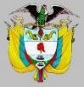 ACTA DE INSPECCIÓN A LUGARES – FPJ - 9Este formato será diligenciado por Policía JudicialACTA DE INSPECCIÓN A LUGARES – FPJ - 9Este formato será diligenciado por Policía JudicialACTA DE INSPECCIÓN A LUGARES – FPJ - 9Este formato será diligenciado por Policía JudicialACTA DE INSPECCIÓN A LUGARES – FPJ - 9Este formato será diligenciado por Policía JudicialACTA DE INSPECCIÓN A LUGARES – FPJ - 9Este formato será diligenciado por Policía JudicialACTA DE INSPECCIÓN A LUGARES – FPJ - 9Este formato será diligenciado por Policía JudicialACTA DE INSPECCIÓN A LUGARES – FPJ - 9Este formato será diligenciado por Policía JudicialACTA DE INSPECCIÓN A LUGARES – FPJ - 9Este formato será diligenciado por Policía JudicialACTA DE INSPECCIÓN A LUGARES – FPJ - 9Este formato será diligenciado por Policía JudicialACTA DE INSPECCIÓN A LUGARES – FPJ - 9Este formato será diligenciado por Policía JudicialACTA DE INSPECCIÓN A LUGARES – FPJ - 9Este formato será diligenciado por Policía JudicialACTA DE INSPECCIÓN A LUGARES – FPJ - 9Este formato será diligenciado por Policía JudicialACTA DE INSPECCIÓN A LUGARES – FPJ - 9Este formato será diligenciado por Policía JudicialACTA DE INSPECCIÓN A LUGARES – FPJ - 9Este formato será diligenciado por Policía JudicialACTA DE INSPECCIÓN A LUGARES – FPJ - 9Este formato será diligenciado por Policía JudicialACTA DE INSPECCIÓN A LUGARES – FPJ - 9Este formato será diligenciado por Policía JudicialACTA DE INSPECCIÓN A LUGARES – FPJ - 9Este formato será diligenciado por Policía JudicialACTA DE INSPECCIÓN A LUGARES – FPJ - 9Este formato será diligenciado por Policía JudicialACTA DE INSPECCIÓN A LUGARES – FPJ - 9Este formato será diligenciado por Policía JudicialACTA DE INSPECCIÓN A LUGARES – FPJ - 9Este formato será diligenciado por Policía JudicialACTA DE INSPECCIÓN A LUGARES – FPJ - 9Este formato será diligenciado por Policía JudicialACTA DE INSPECCIÓN A LUGARES – FPJ - 9Este formato será diligenciado por Policía JudicialACTA DE INSPECCIÓN A LUGARES – FPJ - 9Este formato será diligenciado por Policía JudicialACTA DE INSPECCIÓN A LUGARES – FPJ - 9Este formato será diligenciado por Policía JudicialACTA DE INSPECCIÓN A LUGARES – FPJ - 9Este formato será diligenciado por Policía JudicialACTA DE INSPECCIÓN A LUGARES – FPJ - 9Este formato será diligenciado por Policía JudicialACTA DE INSPECCIÓN A LUGARES – FPJ - 9Este formato será diligenciado por Policía JudicialACTA DE INSPECCIÓN A LUGARES – FPJ - 9Este formato será diligenciado por Policía JudicialACTA DE INSPECCIÓN A LUGARES – FPJ - 9Este formato será diligenciado por Policía JudicialACTA DE INSPECCIÓN A LUGARES – FPJ - 9Este formato será diligenciado por Policía JudicialACTA DE INSPECCIÓN A LUGARES – FPJ - 9Este formato será diligenciado por Policía JudicialACTA DE INSPECCIÓN A LUGARES – FPJ - 9Este formato será diligenciado por Policía JudicialACTA DE INSPECCIÓN A LUGARES – FPJ - 9Este formato será diligenciado por Policía JudicialEn _______________________ siendo las _________________ horas del día _____ del mes ________ del año __________  de conformidad con la normatividad vigente que aplique, los suscritos servidores de Policía Judicial: ______________________________________________________________________________________________________________________________________________________________________________________________________________________________________________________________________________________, bajo la coordinación del servidor ___________________________________________________________ cargo ___________________________________________ identificados como aparece al pie de su firma, se trasladaron al lugar ubicado en: _______________________________________________________________________, con el fin de efectuar inspección técnica .En _______________________ siendo las _________________ horas del día _____ del mes ________ del año __________  de conformidad con la normatividad vigente que aplique, los suscritos servidores de Policía Judicial: ______________________________________________________________________________________________________________________________________________________________________________________________________________________________________________________________________________________, bajo la coordinación del servidor ___________________________________________________________ cargo ___________________________________________ identificados como aparece al pie de su firma, se trasladaron al lugar ubicado en: _______________________________________________________________________, con el fin de efectuar inspección técnica .En _______________________ siendo las _________________ horas del día _____ del mes ________ del año __________  de conformidad con la normatividad vigente que aplique, los suscritos servidores de Policía Judicial: ______________________________________________________________________________________________________________________________________________________________________________________________________________________________________________________________________________________, bajo la coordinación del servidor ___________________________________________________________ cargo ___________________________________________ identificados como aparece al pie de su firma, se trasladaron al lugar ubicado en: _______________________________________________________________________, con el fin de efectuar inspección técnica .En _______________________ siendo las _________________ horas del día _____ del mes ________ del año __________  de conformidad con la normatividad vigente que aplique, los suscritos servidores de Policía Judicial: ______________________________________________________________________________________________________________________________________________________________________________________________________________________________________________________________________________________, bajo la coordinación del servidor ___________________________________________________________ cargo ___________________________________________ identificados como aparece al pie de su firma, se trasladaron al lugar ubicado en: _______________________________________________________________________, con el fin de efectuar inspección técnica .En _______________________ siendo las _________________ horas del día _____ del mes ________ del año __________  de conformidad con la normatividad vigente que aplique, los suscritos servidores de Policía Judicial: ______________________________________________________________________________________________________________________________________________________________________________________________________________________________________________________________________________________, bajo la coordinación del servidor ___________________________________________________________ cargo ___________________________________________ identificados como aparece al pie de su firma, se trasladaron al lugar ubicado en: _______________________________________________________________________, con el fin de efectuar inspección técnica .En _______________________ siendo las _________________ horas del día _____ del mes ________ del año __________  de conformidad con la normatividad vigente que aplique, los suscritos servidores de Policía Judicial: ______________________________________________________________________________________________________________________________________________________________________________________________________________________________________________________________________________________, bajo la coordinación del servidor ___________________________________________________________ cargo ___________________________________________ identificados como aparece al pie de su firma, se trasladaron al lugar ubicado en: _______________________________________________________________________, con el fin de efectuar inspección técnica .En _______________________ siendo las _________________ horas del día _____ del mes ________ del año __________  de conformidad con la normatividad vigente que aplique, los suscritos servidores de Policía Judicial: ______________________________________________________________________________________________________________________________________________________________________________________________________________________________________________________________________________________, bajo la coordinación del servidor ___________________________________________________________ cargo ___________________________________________ identificados como aparece al pie de su firma, se trasladaron al lugar ubicado en: _______________________________________________________________________, con el fin de efectuar inspección técnica .En _______________________ siendo las _________________ horas del día _____ del mes ________ del año __________  de conformidad con la normatividad vigente que aplique, los suscritos servidores de Policía Judicial: ______________________________________________________________________________________________________________________________________________________________________________________________________________________________________________________________________________________, bajo la coordinación del servidor ___________________________________________________________ cargo ___________________________________________ identificados como aparece al pie de su firma, se trasladaron al lugar ubicado en: _______________________________________________________________________, con el fin de efectuar inspección técnica .En _______________________ siendo las _________________ horas del día _____ del mes ________ del año __________  de conformidad con la normatividad vigente que aplique, los suscritos servidores de Policía Judicial: ______________________________________________________________________________________________________________________________________________________________________________________________________________________________________________________________________________________, bajo la coordinación del servidor ___________________________________________________________ cargo ___________________________________________ identificados como aparece al pie de su firma, se trasladaron al lugar ubicado en: _______________________________________________________________________, con el fin de efectuar inspección técnica .En _______________________ siendo las _________________ horas del día _____ del mes ________ del año __________  de conformidad con la normatividad vigente que aplique, los suscritos servidores de Policía Judicial: ______________________________________________________________________________________________________________________________________________________________________________________________________________________________________________________________________________________, bajo la coordinación del servidor ___________________________________________________________ cargo ___________________________________________ identificados como aparece al pie de su firma, se trasladaron al lugar ubicado en: _______________________________________________________________________, con el fin de efectuar inspección técnica .En _______________________ siendo las _________________ horas del día _____ del mes ________ del año __________  de conformidad con la normatividad vigente que aplique, los suscritos servidores de Policía Judicial: ______________________________________________________________________________________________________________________________________________________________________________________________________________________________________________________________________________________, bajo la coordinación del servidor ___________________________________________________________ cargo ___________________________________________ identificados como aparece al pie de su firma, se trasladaron al lugar ubicado en: _______________________________________________________________________, con el fin de efectuar inspección técnica .En _______________________ siendo las _________________ horas del día _____ del mes ________ del año __________  de conformidad con la normatividad vigente que aplique, los suscritos servidores de Policía Judicial: ______________________________________________________________________________________________________________________________________________________________________________________________________________________________________________________________________________________, bajo la coordinación del servidor ___________________________________________________________ cargo ___________________________________________ identificados como aparece al pie de su firma, se trasladaron al lugar ubicado en: _______________________________________________________________________, con el fin de efectuar inspección técnica .En _______________________ siendo las _________________ horas del día _____ del mes ________ del año __________  de conformidad con la normatividad vigente que aplique, los suscritos servidores de Policía Judicial: ______________________________________________________________________________________________________________________________________________________________________________________________________________________________________________________________________________________, bajo la coordinación del servidor ___________________________________________________________ cargo ___________________________________________ identificados como aparece al pie de su firma, se trasladaron al lugar ubicado en: _______________________________________________________________________, con el fin de efectuar inspección técnica .En _______________________ siendo las _________________ horas del día _____ del mes ________ del año __________  de conformidad con la normatividad vigente que aplique, los suscritos servidores de Policía Judicial: ______________________________________________________________________________________________________________________________________________________________________________________________________________________________________________________________________________________, bajo la coordinación del servidor ___________________________________________________________ cargo ___________________________________________ identificados como aparece al pie de su firma, se trasladaron al lugar ubicado en: _______________________________________________________________________, con el fin de efectuar inspección técnica .En _______________________ siendo las _________________ horas del día _____ del mes ________ del año __________  de conformidad con la normatividad vigente que aplique, los suscritos servidores de Policía Judicial: ______________________________________________________________________________________________________________________________________________________________________________________________________________________________________________________________________________________, bajo la coordinación del servidor ___________________________________________________________ cargo ___________________________________________ identificados como aparece al pie de su firma, se trasladaron al lugar ubicado en: _______________________________________________________________________, con el fin de efectuar inspección técnica .En _______________________ siendo las _________________ horas del día _____ del mes ________ del año __________  de conformidad con la normatividad vigente que aplique, los suscritos servidores de Policía Judicial: ______________________________________________________________________________________________________________________________________________________________________________________________________________________________________________________________________________________, bajo la coordinación del servidor ___________________________________________________________ cargo ___________________________________________ identificados como aparece al pie de su firma, se trasladaron al lugar ubicado en: _______________________________________________________________________, con el fin de efectuar inspección técnica .En _______________________ siendo las _________________ horas del día _____ del mes ________ del año __________  de conformidad con la normatividad vigente que aplique, los suscritos servidores de Policía Judicial: ______________________________________________________________________________________________________________________________________________________________________________________________________________________________________________________________________________________, bajo la coordinación del servidor ___________________________________________________________ cargo ___________________________________________ identificados como aparece al pie de su firma, se trasladaron al lugar ubicado en: _______________________________________________________________________, con el fin de efectuar inspección técnica .En _______________________ siendo las _________________ horas del día _____ del mes ________ del año __________  de conformidad con la normatividad vigente que aplique, los suscritos servidores de Policía Judicial: ______________________________________________________________________________________________________________________________________________________________________________________________________________________________________________________________________________________, bajo la coordinación del servidor ___________________________________________________________ cargo ___________________________________________ identificados como aparece al pie de su firma, se trasladaron al lugar ubicado en: _______________________________________________________________________, con el fin de efectuar inspección técnica .INFORMACIÓN GENERALINFORMACIÓN GENERALINFORMACIÓN GENERALINFORMACIÓN GENERALINFORMACIÓN GENERALINFORMACIÓN GENERALINFORMACIÓN GENERALINFORMACIÓN GENERALINFORMACIÓN GENERALINFORMACIÓN GENERALINFORMACIÓN GENERALINFORMACIÓN GENERALINFORMACIÓN GENERALINFORMACIÓN GENERALINFORMACIÓN GENERALINFORMACIÓN GENERALINFORMACIÓN GENERALINFORMACIÓN GENERALZona donde se realiza la inspección: Zona donde se realiza la inspección: Zona donde se realiza la inspección: Zona donde se realiza la inspección: Zona donde se realiza la inspección: Zona donde se realiza la inspección: Zona donde se realiza la inspección: Nombre o número de comuna / localidad:Nombre o número de comuna / localidad:Nombre o número de comuna / localidad:Nombre o número de comuna / localidad:Nombre o número de comuna / localidad:Nombre o número de comuna / localidad:Nombre o número de comuna / localidad:Nombre o número de comuna / localidad:Nombre o número de comuna / localidad:Nombre o número de comuna / localidad:Nombre o número de comuna / localidad:Barrio/vereda:Barrio/vereda:Barrio/vereda:Barrio/vereda:Barrio/vereda:Barrio/vereda:Barrio/vereda:Dirección y/o georreferenciación:Dirección y/o georreferenciación:Dirección y/o georreferenciación:Dirección y/o georreferenciación:Dirección y/o georreferenciación:Dirección y/o georreferenciación:Dirección y/o georreferenciación:Dirección y/o georreferenciación:Dirección y/o georreferenciación:Dirección y/o georreferenciación:Dirección y/o georreferenciación:Lugar de inspección: Lugar de inspección: Lugar de inspección: Residencia Residencia Residencia Residencia Sitio de Recreación Sitio de Recreación Sitio de Recreación Sitio de Recreación Sitio de Recreación Sitio de Recreación Sitio de Recreación Sitio de Recreación Sitio de Recreación Vía PúblicaSitio de trabajo Recinto Cerrado   Recinto Cerrado   Recinto Cerrado   Objeto MovibleObjeto MovibleObjeto MovibleObjeto MovibleCampo abiertoCampo abiertoCampo abiertoCampo abiertoCampo abiertoCampo abiertoCampo abiertoCampo abiertoCampo abiertoVehículoDespobladoOtros ¿Cuál?Otros ¿Cuál?Otros ¿Cuál?Se recibe protegido el lugar de inspección:Se recibe protegido el lugar de inspección:Se recibe protegido el lugar de inspección:Se recibe protegido el lugar de inspección:Se recibe protegido el lugar de inspección:Se recibe protegido el lugar de inspección:Se recibe protegido el lugar de inspección:SI SI SI NO  NO  NO  Fecha:Fecha:Fecha:Fecha:Hora:   Formato:SI NO NO No. Folios No. Folios No. Folios Responsable: Responsable: Responsable: Responsable: Responsable: Responsable: Responsable: Responsable: Responsable: Responsable: Responsable: Se recibe EMP y EF del primer responsable: Se recibe EMP y EF del primer responsable: Se recibe EMP y EF del primer responsable: Se recibe EMP y EF del primer responsable: Se recibe EMP y EF del primer responsable: Se recibe EMP y EF del primer responsable: Se recibe EMP y EF del primer responsable: SISISINONONO¿Cuantos?¿Cuantos?La diligencia fue atendida por:La diligencia fue atendida por:La diligencia fue atendida por:La diligencia fue atendida por:La diligencia fue atendida por:Nombres y apellidos:Nombres y apellidos:Nombres y apellidos:Nombres y apellidos:Nombres y apellidos:Nombres y apellidos:Nombres y apellidos:Nombres y apellidos:Nombres y apellidos:Nombres y apellidos:Nombres y apellidos:Nombres y apellidos:Nombres y apellidos:Cédula de ciudadanía número:Cédula de ciudadanía número:Cédula de ciudadanía número:Cédula de ciudadanía número:Cédula de ciudadanía número:Cédula de ciudadanía número:Cédula de ciudadanía número:Cédula de ciudadanía número:Cédula de ciudadanía número:Cédula de ciudadanía número:Cédula de ciudadanía número:Cédula de ciudadanía número:Cédula de ciudadanía número:Calidad en que actúa:Calidad en que actúa:Calidad en que actúa:Calidad en que actúa:Calidad en que actúa:Se recibe EMP y EF de quien atiende la diligencia: Se recibe EMP y EF de quien atiende la diligencia: Se recibe EMP y EF de quien atiende la diligencia: Se recibe EMP y EF de quien atiende la diligencia: Se recibe EMP y EF de quien atiende la diligencia: Se recibe EMP y EF de quien atiende la diligencia: Se recibe EMP y EF de quien atiende la diligencia: Se recibe EMP y EF de quien atiende la diligencia: SISISISINONO¿Cuantos?:¿Cuantos?:¿Cuantos?:¿Cuantos?:DESCRIPCIÓN DEL LUGAR DE LA DILIGENCIA INCLUYENDO LOS HALLAZGOS Y PROCEDIMIENTOS REALIZADOSDESCRIPCIÓN DEL LUGAR DE LA DILIGENCIA INCLUYENDO LOS HALLAZGOS Y PROCEDIMIENTOS REALIZADOSDESCRIPCIÓN DEL LUGAR DE LA DILIGENCIA INCLUYENDO LOS HALLAZGOS Y PROCEDIMIENTOS REALIZADOSDESCRIPCIÓN DEL LUGAR DE LA DILIGENCIA INCLUYENDO LOS HALLAZGOS Y PROCEDIMIENTOS REALIZADOSDESCRIPCIÓN DEL LUGAR DE LA DILIGENCIA INCLUYENDO LOS HALLAZGOS Y PROCEDIMIENTOS REALIZADOSDESCRIPCIÓN DEL LUGAR DE LA DILIGENCIA INCLUYENDO LOS HALLAZGOS Y PROCEDIMIENTOS REALIZADOSDESCRIPCIÓN DEL LUGAR DE LA DILIGENCIA INCLUYENDO LOS HALLAZGOS Y PROCEDIMIENTOS REALIZADOSDESCRIPCIÓN DEL LUGAR DE LA DILIGENCIA INCLUYENDO LOS HALLAZGOS Y PROCEDIMIENTOS REALIZADOSDESCRIPCIÓN DEL LUGAR DE LA DILIGENCIA INCLUYENDO LOS HALLAZGOS Y PROCEDIMIENTOS REALIZADOSDESCRIPCIÓN DEL LUGAR DE LA DILIGENCIA INCLUYENDO LOS HALLAZGOS Y PROCEDIMIENTOS REALIZADOSDESCRIPCIÓN DEL LUGAR DE LA DILIGENCIA INCLUYENDO LOS HALLAZGOS Y PROCEDIMIENTOS REALIZADOSDESCRIPCIÓN DEL LUGAR DE LA DILIGENCIA INCLUYENDO LOS HALLAZGOS Y PROCEDIMIENTOS REALIZADOSDESCRIPCIÓN DEL LUGAR DE LA DILIGENCIA INCLUYENDO LOS HALLAZGOS Y PROCEDIMIENTOS REALIZADOSDESCRIPCIÓN DEL LUGAR DE LA DILIGENCIA INCLUYENDO LOS HALLAZGOS Y PROCEDIMIENTOS REALIZADOSDESCRIPCIÓN DEL LUGAR DE LA DILIGENCIA INCLUYENDO LOS HALLAZGOS Y PROCEDIMIENTOS REALIZADOSDESCRIPCIÓN DEL LUGAR DE LA DILIGENCIA INCLUYENDO LOS HALLAZGOS Y PROCEDIMIENTOS REALIZADOSDESCRIPCIÓN DEL LUGAR DE LA DILIGENCIA INCLUYENDO LOS HALLAZGOS Y PROCEDIMIENTOS REALIZADOSDESCRIPCIÓN DEL LUGAR DE LA DILIGENCIA INCLUYENDO LOS HALLAZGOS Y PROCEDIMIENTOS REALIZADOSAmpliar el cuadro de acuerdo a la cantidad de información plasmada.Ampliar el cuadro de acuerdo a la cantidad de información plasmada.Ampliar el cuadro de acuerdo a la cantidad de información plasmada.Ampliar el cuadro de acuerdo a la cantidad de información plasmada.Ampliar el cuadro de acuerdo a la cantidad de información plasmada.Ampliar el cuadro de acuerdo a la cantidad de información plasmada.Ampliar el cuadro de acuerdo a la cantidad de información plasmada.Ampliar el cuadro de acuerdo a la cantidad de información plasmada.Ampliar el cuadro de acuerdo a la cantidad de información plasmada.Ampliar el cuadro de acuerdo a la cantidad de información plasmada.Ampliar el cuadro de acuerdo a la cantidad de información plasmada.Ampliar el cuadro de acuerdo a la cantidad de información plasmada.Ampliar el cuadro de acuerdo a la cantidad de información plasmada.Ampliar el cuadro de acuerdo a la cantidad de información plasmada.Ampliar el cuadro de acuerdo a la cantidad de información plasmada.Ampliar el cuadro de acuerdo a la cantidad de información plasmada.Ampliar el cuadro de acuerdo a la cantidad de información plasmada.Ampliar el cuadro de acuerdo a la cantidad de información plasmada.Método de búsquedaMétodo de búsquedaMétodo de búsquedaMétodo de búsquedaMétodo de búsquedaMétodo de búsquedaMétodo de búsquedaMétodo de búsquedaMétodo de búsquedaCondiciones medioambientalesCondiciones medioambientalesCondiciones medioambientalesCondiciones medioambientalesCondiciones medioambientalesCondiciones medioambientalesCondiciones medioambientalesCondiciones medioambientalesCondiciones medioambientalesSE ENVÍAN LOS ELEMENTOS MATERIALES PROBATORIOS Y EVIDENCIA FÍSICA A:SE ENVÍAN LOS ELEMENTOS MATERIALES PROBATORIOS Y EVIDENCIA FÍSICA A:SE ENVÍAN LOS ELEMENTOS MATERIALES PROBATORIOS Y EVIDENCIA FÍSICA A:SE ENVÍAN LOS ELEMENTOS MATERIALES PROBATORIOS Y EVIDENCIA FÍSICA A:SE ENVÍAN LOS ELEMENTOS MATERIALES PROBATORIOS Y EVIDENCIA FÍSICA A:SE ENVÍAN LOS ELEMENTOS MATERIALES PROBATORIOS Y EVIDENCIA FÍSICA A:SE ENVÍAN LOS ELEMENTOS MATERIALES PROBATORIOS Y EVIDENCIA FÍSICA A:SE ENVÍAN LOS ELEMENTOS MATERIALES PROBATORIOS Y EVIDENCIA FÍSICA A:SE ENVÍAN LOS ELEMENTOS MATERIALES PROBATORIOS Y EVIDENCIA FÍSICA A:SE ENVÍAN LOS ELEMENTOS MATERIALES PROBATORIOS Y EVIDENCIA FÍSICA A:SE ENVÍAN LOS ELEMENTOS MATERIALES PROBATORIOS Y EVIDENCIA FÍSICA A:SE ENVÍAN LOS ELEMENTOS MATERIALES PROBATORIOS Y EVIDENCIA FÍSICA A:SE ENVÍAN LOS ELEMENTOS MATERIALES PROBATORIOS Y EVIDENCIA FÍSICA A:SE ENVÍAN LOS ELEMENTOS MATERIALES PROBATORIOS Y EVIDENCIA FÍSICA A:SE ENVÍAN LOS ELEMENTOS MATERIALES PROBATORIOS Y EVIDENCIA FÍSICA A:SE ENVÍAN LOS ELEMENTOS MATERIALES PROBATORIOS Y EVIDENCIA FÍSICA A:SE ENVÍAN LOS ELEMENTOS MATERIALES PROBATORIOS Y EVIDENCIA FÍSICA A:SE ENVÍAN LOS ELEMENTOS MATERIALES PROBATORIOS Y EVIDENCIA FÍSICA A:Instituto de Medicina Legal y Ciencias Forenses:   Instituto de Medicina Legal y Ciencias Forenses:   Instituto de Medicina Legal y Ciencias Forenses:   Instituto de Medicina Legal y Ciencias Forenses:   Instituto de Medicina Legal y Ciencias Forenses:   Instituto de Medicina Legal y Ciencias Forenses:   Instituto de Medicina Legal y Ciencias Forenses:   SISISISINONOCuáles: Cuáles: Cuáles: Cuáles: Cuáles: Laboratorio Policía Judicial ¿Cuál?       Laboratorio Policía Judicial ¿Cuál?       Laboratorio Policía Judicial ¿Cuál?       Laboratorio Policía Judicial ¿Cuál?       Laboratorio Policía Judicial ¿Cuál?       Laboratorio Policía Judicial ¿Cuál?       Laboratorio Policía Judicial ¿Cuál?       SISISISINONOCuáles:Cuáles:Cuáles:Cuáles:Cuáles:Otro laboratorio ¿Cuál?  Otro laboratorio ¿Cuál?  Otro laboratorio ¿Cuál?  Otro laboratorio ¿Cuál?  Otro laboratorio ¿Cuál?  Otro laboratorio ¿Cuál?  Otro laboratorio ¿Cuál?  SISISISINONOCuáles:Cuáles:Cuáles:Cuáles:Cuáles:Almacén de evidencias:   Almacén de evidencias:   Almacén de evidencias:   Almacén de evidencias:   Almacén de evidencias:   Almacén de evidencias:   Almacén de evidencias:   SISISISINONOCuáles:Cuáles:Cuáles:Cuáles:Cuáles:Nota: En el ítem “cuáles” se relaciona el número de hallazgo. Ejemplo: 2, 6 Y 7.Nota: En el ítem “cuáles” se relaciona el número de hallazgo. Ejemplo: 2, 6 Y 7.Nota: En el ítem “cuáles” se relaciona el número de hallazgo. Ejemplo: 2, 6 Y 7.Nota: En el ítem “cuáles” se relaciona el número de hallazgo. Ejemplo: 2, 6 Y 7.Nota: En el ítem “cuáles” se relaciona el número de hallazgo. Ejemplo: 2, 6 Y 7.Nota: En el ítem “cuáles” se relaciona el número de hallazgo. Ejemplo: 2, 6 Y 7.Nota: En el ítem “cuáles” se relaciona el número de hallazgo. Ejemplo: 2, 6 Y 7.Nota: En el ítem “cuáles” se relaciona el número de hallazgo. Ejemplo: 2, 6 Y 7.Nota: En el ítem “cuáles” se relaciona el número de hallazgo. Ejemplo: 2, 6 Y 7.Nota: En el ítem “cuáles” se relaciona el número de hallazgo. Ejemplo: 2, 6 Y 7.Nota: En el ítem “cuáles” se relaciona el número de hallazgo. Ejemplo: 2, 6 Y 7.Nota: En el ítem “cuáles” se relaciona el número de hallazgo. Ejemplo: 2, 6 Y 7.Nota: En el ítem “cuáles” se relaciona el número de hallazgo. Ejemplo: 2, 6 Y 7.Nota: En el ítem “cuáles” se relaciona el número de hallazgo. Ejemplo: 2, 6 Y 7.Nota: En el ítem “cuáles” se relaciona el número de hallazgo. Ejemplo: 2, 6 Y 7.Nota: En el ítem “cuáles” se relaciona el número de hallazgo. Ejemplo: 2, 6 Y 7.Nota: En el ítem “cuáles” se relaciona el número de hallazgo. Ejemplo: 2, 6 Y 7.Nota: En el ítem “cuáles” se relaciona el número de hallazgo. Ejemplo: 2, 6 Y 7.INFORMACIÓN DERECHOS DE LA VÍCTIMA:INFORMACIÓN DERECHOS DE LA VÍCTIMA:INFORMACIÓN DERECHOS DE LA VÍCTIMA:INFORMACIÓN DERECHOS DE LA VÍCTIMA:INFORMACIÓN DERECHOS DE LA VÍCTIMA:INFORMACIÓN DERECHOS DE LA VÍCTIMA:INFORMACIÓN DERECHOS DE LA VÍCTIMA:INFORMACIÓN DERECHOS DE LA VÍCTIMA:INFORMACIÓN DERECHOS DE LA VÍCTIMA:INFORMACIÓN DERECHOS DE LA VÍCTIMA:INFORMACIÓN DERECHOS DE LA VÍCTIMA:INFORMACIÓN DERECHOS DE LA VÍCTIMA:INFORMACIÓN DERECHOS DE LA VÍCTIMA:INFORMACIÓN DERECHOS DE LA VÍCTIMA:INFORMACIÓN DERECHOS DE LA VÍCTIMA:INFORMACIÓN DERECHOS DE LA VÍCTIMA:INFORMACIÓN DERECHOS DE LA VÍCTIMA:INFORMACIÓN DERECHOS DE LA VÍCTIMA:Se dan a conocer los derechos y deberes en su calidad de víctima a:Se dan a conocer los derechos y deberes en su calidad de víctima a:Se dan a conocer los derechos y deberes en su calidad de víctima a:Se dan a conocer los derechos y deberes en su calidad de víctima a:Se dan a conocer los derechos y deberes en su calidad de víctima a:Se dan a conocer los derechos y deberes en su calidad de víctima a:Se dan a conocer los derechos y deberes en su calidad de víctima a:Se dan a conocer los derechos y deberes en su calidad de víctima a:Se dan a conocer los derechos y deberes en su calidad de víctima a:Se dan a conocer los derechos y deberes en su calidad de víctima a:Se dan a conocer los derechos y deberes en su calidad de víctima a:Se dan a conocer los derechos y deberes en su calidad de víctima a:Se dan a conocer los derechos y deberes en su calidad de víctima a:Se dan a conocer los derechos y deberes en su calidad de víctima a:Se dan a conocer los derechos y deberes en su calidad de víctima a:Se dan a conocer los derechos y deberes en su calidad de víctima a:Se dan a conocer los derechos y deberes en su calidad de víctima a:Se dan a conocer los derechos y deberes en su calidad de víctima a:Nombres y Apellidos:Nombres y Apellidos:Nombres y Apellidos:Nombres y Apellidos:Nombres y Apellidos:Nombres y Apellidos:Nombres y Apellidos:Nombres y Apellidos:Nombres y Apellidos:Nombres y Apellidos:Nombres y Apellidos:Nombres y Apellidos:Nombres y Apellidos:Nombres y Apellidos:Nombres y Apellidos:Identificación:Identificación:Identificación:Teléfono / Celular: Teléfono / Celular: Teléfono / Celular: Teléfono / Celular: Teléfono / Celular: Teléfono / Celular: Correo electrónico:Correo electrónico:Correo electrónico:Correo electrónico:Correo electrónico:Correo electrónico:Correo electrónico:Correo electrónico:Correo electrónico:Correo electrónico:Correo electrónico:Correo electrónico:Anexe el acta de derechos y deberes de las víctimas.Anexe el acta de derechos y deberes de las víctimas.Anexe el acta de derechos y deberes de las víctimas.Anexe el acta de derechos y deberes de las víctimas.Anexe el acta de derechos y deberes de las víctimas.Anexe el acta de derechos y deberes de las víctimas.Anexe el acta de derechos y deberes de las víctimas.Anexe el acta de derechos y deberes de las víctimas.Anexe el acta de derechos y deberes de las víctimas.Anexe el acta de derechos y deberes de las víctimas.Anexe el acta de derechos y deberes de las víctimas.Anexe el acta de derechos y deberes de las víctimas.Anexe el acta de derechos y deberes de las víctimas.Anexe el acta de derechos y deberes de las víctimas.Anexe el acta de derechos y deberes de las víctimas.Anexe el acta de derechos y deberes de las víctimas.Anexe el acta de derechos y deberes de las víctimas.Anexe el acta de derechos y deberes de las víctimas.OBSERVACIONES:OBSERVACIONES:OBSERVACIONES:OBSERVACIONES:OBSERVACIONES:OBSERVACIONES:OBSERVACIONES:OBSERVACIONES:OBSERVACIONES:OBSERVACIONES:OBSERVACIONES:OBSERVACIONES:OBSERVACIONES:OBSERVACIONES:OBSERVACIONES:OBSERVACIONES:OBSERVACIONES:OBSERVACIONES:Aquí se plasmaran las observaciones que realice la persona que atendió la diligencia o las que el funcionario de policía judicial considere necesarias.Aquí se plasmaran las observaciones que realice la persona que atendió la diligencia o las que el funcionario de policía judicial considere necesarias.Aquí se plasmaran las observaciones que realice la persona que atendió la diligencia o las que el funcionario de policía judicial considere necesarias.Aquí se plasmaran las observaciones que realice la persona que atendió la diligencia o las que el funcionario de policía judicial considere necesarias.Aquí se plasmaran las observaciones que realice la persona que atendió la diligencia o las que el funcionario de policía judicial considere necesarias.Aquí se plasmaran las observaciones que realice la persona que atendió la diligencia o las que el funcionario de policía judicial considere necesarias.Aquí se plasmaran las observaciones que realice la persona que atendió la diligencia o las que el funcionario de policía judicial considere necesarias.Aquí se plasmaran las observaciones que realice la persona que atendió la diligencia o las que el funcionario de policía judicial considere necesarias.Aquí se plasmaran las observaciones que realice la persona que atendió la diligencia o las que el funcionario de policía judicial considere necesarias.Aquí se plasmaran las observaciones que realice la persona que atendió la diligencia o las que el funcionario de policía judicial considere necesarias.Aquí se plasmaran las observaciones que realice la persona que atendió la diligencia o las que el funcionario de policía judicial considere necesarias.Aquí se plasmaran las observaciones que realice la persona que atendió la diligencia o las que el funcionario de policía judicial considere necesarias.Aquí se plasmaran las observaciones que realice la persona que atendió la diligencia o las que el funcionario de policía judicial considere necesarias.Aquí se plasmaran las observaciones que realice la persona que atendió la diligencia o las que el funcionario de policía judicial considere necesarias.Aquí se plasmaran las observaciones que realice la persona que atendió la diligencia o las que el funcionario de policía judicial considere necesarias.Aquí se plasmaran las observaciones que realice la persona que atendió la diligencia o las que el funcionario de policía judicial considere necesarias.Aquí se plasmaran las observaciones que realice la persona que atendió la diligencia o las que el funcionario de policía judicial considere necesarias.Aquí se plasmaran las observaciones que realice la persona que atendió la diligencia o las que el funcionario de policía judicial considere necesarias.FIRMA DE QUIEN ATIENDE LA DILIGENCIA:FIRMA DE QUIEN ATIENDE LA DILIGENCIA:FIRMA DE QUIEN ATIENDE LA DILIGENCIA:Nombres y ApellidosIdentificaciónFirmaSERVIDORES DE POLICÍA JUDICIAL:SERVIDORES DE POLICÍA JUDICIAL:SERVIDORES DE POLICÍA JUDICIAL:SERVIDORES DE POLICÍA JUDICIAL:SERVIDORES DE POLICÍA JUDICIAL:SERVIDORES DE POLICÍA JUDICIAL:Nombres y ApellidosNombres y ApellidosNombres y ApellidosIdentificaciónEntidadEntidadCargoTeléfono / CelularCorreo electrónicoCorreo electrónicoFirmaFirmaEn el evento de existir más registros se debe reproducir la tabla tantas veces sea necesario.En el evento de existir más registros se debe reproducir la tabla tantas veces sea necesario.En el evento de existir más registros se debe reproducir la tabla tantas veces sea necesario.En el evento de existir más registros se debe reproducir la tabla tantas veces sea necesario.En el evento de existir más registros se debe reproducir la tabla tantas veces sea necesario.En el evento de existir más registros se debe reproducir la tabla tantas veces sea necesario.